 Муниципальное бюджетное учреждение «Комплексный центр социального обслуживания населения Емельяновского района» Положениео проведении конкурса рисунков  «Сказочный мир детства»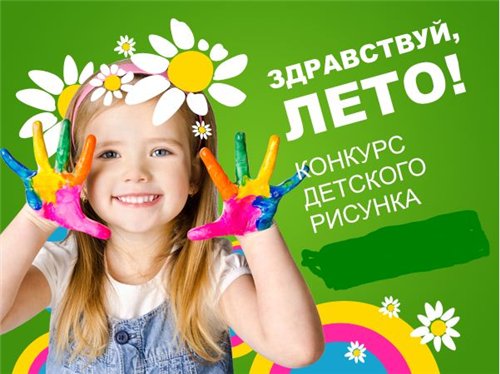 1. Общие положения.1.1. Настоящее Положение о проведении конкурса рисунков  определяет порядок организации и проведения Конкурса, критерии отбора работ, состав участников, порядок награждения победителей.1.2. Конкурс рисунков приурочен к  Международному Дню защиты детей1.3. Организатором Конкурса является:Муниципальное бюджетное учреждение «Комплексный центр социального обслуживания населения Емельяновского района» 2. Основные цели и задачи Конкурса.Целью Конкурса является развитие и раскрытие творческих способностей детей дошкольного и школьного возраста. 3. Участники Конкурса.В Конкурсе могут принимать участие дети от 5 до 14 лет, проживающие на территории Емельяновского района. в возрастных группах: 1 группа: 5-7 лет,                                          2 группа: 8-10 лет,                                          3 группа: 11-14 лет. 4. Конкурс проводиться по номинациям.«Мои мечты о будущем»«Я – волшебник»« Вот оно какое, наше лето!»5. Условия проведения Конкурса:5.1. Конкурс проводится в 1 этап  с 17 по 29 мая 2018 года. Работы принимаются в МБУ «КЦСОН» по адресу п.Емельяново, ул.Московская, 157, каб. 1-06. Телефон для справок: (8-923-317-00-60, а также участковым специалистам в сельских администрациях района5.2. Работы предоставляются бумаге формата А4 или А3. Работы могут быть выполнены с помощью различных материалов: акварель, гуашь, карандаш.5.4. Представленные работы должны содержать сведения об авторе работы: адрес, Ф.И.О.,автора, дату рождения, учреждение, представившее работу, контактный телефон родителя, руководителя, номинация.5.5. Организаторы оставляют за собой право выставочной демонстрации и некоммерческой публикации присланных на конкурс работ при сохранении авторства работ.6. Оценка результатов Конкурса.6.1. При оценке рисунков учитывается творческий подход, оригинальность замысла, техника исполнения, композиция, отражение темы, цветовая гамма, качество исполнения.6.2. Представленные на Конкурс материалы, не соответствующие требованиям данного положения, не допускаются и отклоняются по формальному признаку.6.3. Для определения победителей Конкурса формируется жюри в количестве 5 человек.6.4. Жюри Конкурса:-осуществляет оценку работ- проводит открытое голосование- принимает решение большинством голосов.7. Подведение итогов (с 30 по 31 мая) и награждение победителей – 1 июня.8. Освещение конкурса осуществляется: - в газете «Емельяновские веси», в группе «ВКонтакте»/МБУ «КЦСОН ЕМельяноского район»,на сайтах: МБУ «КЦСОН Емельяновского района»: http://eml-cson.bdu.su; в иных средствах массовой информации. 